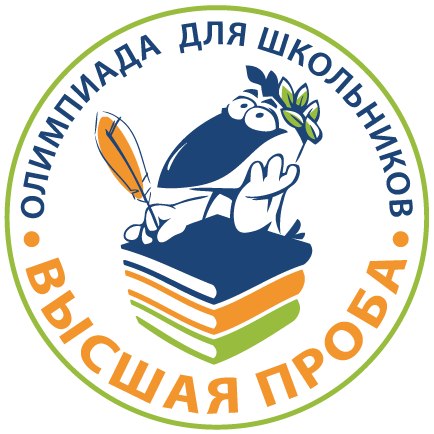 Поздравляем победителей и призёров муниципального этапа предметных олимпиад:По кубановедению:Коломыцеву О. 10кл. – победительЯнкова Д. 9 кл. – победительПалиенко Н. 9 кл. – призёрТучкова Н.  9 кл. – призёрПодобедову М. 7 кл. – призёрНекрасову Е. 7 кл. – призёрПо обществознанию:Ахмаеву С. 7 кл. – призёрНазарову Е. 7 кл. - призёрБорисенко Д. 11 кл. – победительПо физической культуре:Ксенс Д. 8кл. – призёрКрючкова Д. 8кл. – призёрКрючкова М. 7 кл. – призёрГриценко И. 9кл. – призёрПо русскому языку:Монастырная Д. 8 кл.-призёрПо экологии:Топчий А. 9кл. – призёр Андрюшенко Н. 9кл. – призёрМещерякову Е. 9кл. – призёрГавадза Д. 9кл. – призёрТучков Н. 9кл. – призёрПо химии:Янков Д. 9кл. – призёрИзмайлова В. - победитель